Сценарий праздника ко «Дню матери»Цели и задачи мероприятия:• развивать эмоциональную сферу, артистизм детей;
• учить детей быть заботливыми, нежными, ласковыми по отношению к близким;
• воспитывать коллективизм, сплоченность учащихся Звучит музыка «Как хорошо, что есть на свете мама»Учитель:  Я верю, что женщина –                     Чудо земное!                      Какого  на Млечном пути                       Не сыскать,                        И если женщина –                        Слово святое,                         То трижды священное –                        «Женщина- мать».Звучит музыка « Как хорошо, что есть на свете мама» выходят ведущие.Ведущий 1. Добрый вечер!Ведущий 2. Добрый вечер, наши милые и любимые мамы. Именно Вам, мы сегодня дарим все красивые и теплые слова.Ведущий 2: Все готово к празднику,
Так чего ж мы ждем?
Мы веселой песенкой
Праздник наш начнем!Звучит песня детей «Мамочка милая мама моя»)Ведущий 1. На белом свете есть слова, которые мы называем святыми. И одно из святых, теплых, ласковых слов – слово «мама». Слово, которое ребенок говорит чаще всего, – это слово «мама».Ведущий 2: Слово, при котором взрослый, хмурый человек улыбнется, – это тоже слово «мама». Потому что это слово несет в себе тепло – тепло материнских рук, материнского слова, материнской души.Ведущий 3: Сегодня, в этот праздничный день – День матери, день самого родного человека – мы поздравляем всех женщин, которым выпала такая счастливая и нелегкая в то же время судьба – быть матерью.1.— Любому, кто живет на белом свете,               КАТЯЛюбить, кто может, думать и дышать,На нашей  голубой  планетеРоднее слова нет, чем мать.2.— Благодарю тебя, родная мама            ДИАНАЗа доброту, за ласку и любовь.Была я не послушна и упряма,Но ты, с терпеньем, всё прощала вновь.3.— Она с тобой и в радости и в горе               РОМАОна с тобой, пускай далёко ты.И сколько же в её таиться взоре —Сердечной, материнской теплоты.4.— Спешите к ней сквозь годы и разлуки.              ВАДИМЧто бы её утешить и обнять.С благоговеньем поцелуйте руки.Той женщине, которой имя — Мать!5.— Нам наши мамы, мамочки родные           ЛИЗАСердца и жизни отдадут без слов.Для нас они воистину святые,Неважно, что нет нимбов у голов.
6.Играя первозданной силой      АНДРЕЙТворила мир природа-мать,И, видно, в женщину вложилаВсю красоту и благодать!7.История молчит упрямо           КОСТЯМы слышим имена мужчин,А женщина осталась мамой,И мы ее за это чтим!8.            ЕВА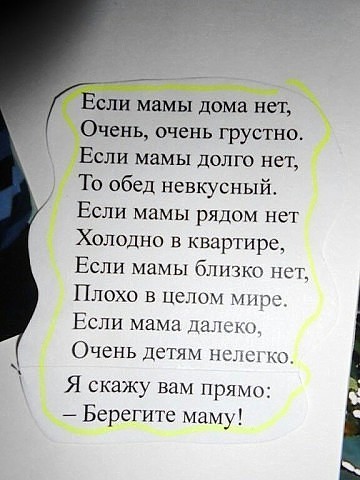 9.Мама! Мама!  Ты, скорей всего,        ТАНЯ  Не умеешь только одногоНе умеешь ты по вечерам  На усталость жаловаться нам.10.И, хоть нелегко тебе подчас,                СЛАВА     Не умеешь забывать о нас.     И куда б мы после не ушли     По дорогам, по краям земли,       Нас всегда касается легка        Дорогая мамина рука.Ведущий 1: Любовь матери к своим детям – самое святое чувство в мире. Ведь сколько пословиц  сложено об этом! (уч-ся называют пословицы)-При солнышке тепло, а при матери добро.-Птица рада весне, а младенец – матери.– Материнский гнев, что весенний снег, и много выпадает, да скоро растает.- Материнская ласка конца не знает.Ведущий 2: Нас куда-то уносит стремительный век,           В суете, мы порой забываем о том,           Что мама – не фундамент, она - человек,            Человек, на котором держится дом. Ведущий 3. Вам, женщины, чья профессия носит название домохозяйки, частушки.1.Растяни меха, гармошка, Ч. АЛИНА
Эх, играй, наяривай.
Слушай правду ты о мамах
И не разговаривай.2.Мама моет - я танцую,      УЛЯ
Мама варит - я пою,
Я в делах домашних маме
Очень сильно помогу.

3.Солнце лишь проснется утром-        ТАНЯ
Мама уже у плиты.
Приготовила всем завтрак,
Чтоб росли и я, и ты..

4.Лишь покушала семейка,        АЛИНА
Мама пылесос берет.
Не присядет даже в кресло,
Пока все не уберет. 

5.Вот квартирка засверкала,   УЛЯ
Приближается обед.
Мама тяжело вздохнула:
Отдохнуть минуты нет.6.Скажем мамам мы "спасибо"   ТАНЯ
За такой тяжелый труд.
Но детей, как мы, веселых
Они просто не найдут.11.Выбирал мальчишка розу осторожно,       Ф.АЛИНА
Так, чтоб остальные не помять,
Продавщица глянула тревожно:
Помогать ему, не помогать?

Тоненькими пальцами в чернилах,
Натыкаясь на цветочные шипы,
Выбрал ту, которая раскрыла
По утру сегодня лепестки.

12.Выгребая свою мелочь из карманов,         АЛЁНА
На вопрос — кому он покупал?
Засмущался как-то очень странно:
«Маме...», — еле слышно прошептал.

— День рожденья, ей сегодня тридцать...
Мы с ней очень близкие друзья.
Только вот лежит она в больнице,
Скоро будет братик у меня.

Убежал. А мы стояли с продавщицей,
Мне — за сорок, ей — за пятьдесят.
Женщинами стоило родиться,
Чтобы вот таких растить ребят.Ведущий 1. Вам, кто связал свою судьбу с заботой о близких.Ведущий 2. Вам, чье имя гордо звучит – мать и жена, посвящается песня. (Виктор Королёв «Ты очень красива»Ведущий 3. Ни для кого не секрет, что самое главное богатство для матери – это ее дети.13.Мама! Тебе желаем мы, родная,          САВА           Здоровья, теплых дней, добра!           И знай: ты нам нужна такая,           Как солнца луч, как воздух, как вода!14.РАЗНОЦВЕТНЫЙ ПОДАРОКЯ подаpок pазноцветный                ЮРА
Подаpить pешила маме.
Я стаpалась, pисовала
Четыpьмя каpандашами.
Hо сначала я на кpасный
Слишком сильно нажимала,
А потом, за кpасным сpазy
Фиолетовый сломала,
А потом сломался синий,
И оpанжевый сломала…
Все pавно поpтpет кpасивый,
Потомy что это — мама!15.Без сна ночей прошло немало,              ТАНЯ
Забот, тревог не перечесть.
Земной поклон вам все родные мамы
За то, что вы на свете естьСценка(САВА, ЕВА)Сын: Я сейчас с мамой в день праздника буду стихами разговаривать.Входит мама с тяжёлыми сумками.Сын: Мне даже слов не подыскать,Ну как ты можешь, мама,В кошёлках тяжести таскатьПо десять килограммов?Смотрю, опять пришла чуть светТы из универсама…Мама: Так что же делать? Дай совет?Сын: Сходи два раза, мама!Конкурс«Угадай мелодию».Конкурс «Загадочный». Отгадайте загадки:
1) Эти шарики на нити
Вы примерить не хотите ль?
На любые вкусы
В маминой шкатулке …(бусы).
2) В ушах маминых сверкают,
Цветом радуги играют.
Серебрятся капли-крошки
Украшения…(сережки).
3) Край ее зовут полями,
Верх украшен весь цветами.
Головной убор-загадка-
Есть у нашей мамы…(шляпка).
4) Назовите-ка посуду:
Ручка прищипилась к кругу.
Блин испечь ей- ерунда
Это же…(сковорода)
5) В брюхе у него вода
Заблудила от тепла.
Как разгневанный начальник,
Быстро закипает …(чайник).
6) Это кушанье для всех
Мама сварит на обед.
И половник тут как тут-
Разольет в тарелки …(суп).
7) Пыль найдет и вмиг проглотит-
Чистоту для вас наводит.
Длинный шланг ,как хобот нос,
Коврик чистит… (пылесос).
8) Гладит платья и рубашки,
Отутюжит нам кармашки.
Он в хозяйстве верный друг-
Имя у него…(утюг)
9) Вот на лампочке колпак
Разделяет свет и мрак.
По краям его ажур-
Это дивный …(абажур).
10) Полосатый зверь у мамы
Блюдце выпросил сметаны.
И поев ее немножко,
Замурлычет наша…(кошка).
Конкурс: «Книга в семье»-Проверим, как вы внимательно читаете детям сказки.Вопросы:В гости к бабушке пошла,
Пироги ей понесла
Серый волк за ней следил,
Обманул и проглотил.
(Красная шапочка)Убежали от грязнули
Чашки, ложки и кастрюли.
Ищет их она, зовет
И в дороге слезы льет.
(Федора)И зайчонок, и волчица –
Все бегут к нему лечиться.
(Айболит)Ждали маму с молоком
А пустили волка в дом
Кто же были эти
Маленькие дети?
(Семеро козлят)Как у Бабы у Яги
Нет совсем одной ноги,
Зато есть замечательный
Аппарат летательный.
Какой? (Ступа)Знает утка, знает птица,
Где Кощея смерть таится.
Что же это за предмет?
(Игла)Конкурс «Сообрази-ка»Занимательные вопросы:1) Маленький он или большой, его надо хранить (секрет)
2) В какой клетке нельзя хранить птицу (в грудной)
3) Жидкое, а не вода, белое, а не снег (молоко)
4) Самая мягкая рыба (сельдь)
5) Самый короткий месяц (май)
6) На какой вопрос никто не отвечает «да»? (Вы спите)
7) Что стоит посреди Волги (буква Л)
8) Любимая мелодия школьника (звонок)
9) По чему люди ходят босиком (по земле)
10) В каком месяце люди меньше всего разговаривают (в феврале)
11) От чего утки плавают? (от берега)
12) Каких камней нет в море? (сухих)
13) Какую часть слова можно найти в земле? (корень)
14) Какая нота не подойдёт для компота? (соль)
15) Стоит стол, у которого 4угла. Один угол отпилили. Сколько углов осталось? (5)
16) Зачем мы едим? (за столом)
17) По чему, когда хочешь спать, идёшь в кровать (по полу)
18) Бабка на базар несла 100яиц, а дно упало. Сколько яиц осталось? (ни одного, все разбились)Сценка матери и ребенка:Сын: Прошло три года… Я уже подрос.Естественно, что тут возник вопрос:Известно всем, что маленьких ребятЗачем-то отправляют в детский сад.А там проблемы… Где их только нет!И на вопросы как найти ответ?Мама: Ну, говори, что натворил в саду?Узнаю всё: ведь я туда пойду!Что значит «кушать кашу не хотел»?Зачем её на голову надел?Ах, не себе? А почему Серёже?Он ябеда? А ты каков? О Боже!А ну-ка в угол! Марш и не реветь!С тобой ещё поговорит отец!Сын: Но детский сад – цветочки и не боле,А ягодки нас ожидают в школе…Мама: Ты что принёс сегодня ученик?Рассказывай, показывай дневник!Так… Это что? Откуда двойка?Ах, у тебя опять списала Зойка?!Ну, отвечай, чего же ты притих?Ах, двойка с Зойкой на двоих?!Ну, молодец! А это что? Опять?Разбил окно? Тебя толкнули снова?А ты забыл, какое дал мне слово?ВОПРОСЫ НА СМЕКАЛКУ.- Чтобы сварить 1 кг мяса требуется 1 час. За сколько часов сварятся 2 кг такого мяса? (Тоже за один час.)- На веревке завязали 5 узлов. На сколько частей узлы разделили веревку?(На 6 частей.)- Под каким кустом сидел заяц во время дождя? (Под мокрым.)- Как можно пронести воду в решете? (Заморозить.)- Где не найдешь сухого камня? (В воде.)- Когда черной кошке легче всего пробраться в дом? (Когда дверь открыта.)- Термометр показывает 3градуса мороза. Сколько градусов покажут два таких термометра? (Тоже 3 градуса.)- На столе стояло 3 стакана с вишнями. Костя съел ягоды из одного стакана. Сколько стаканов осталось? (3 стакана.)- 1 яйцо варится 3 минуты. Сколько минут надо варить 6 яиц? (Тоже 3 минуты.)Ведущий 1: Дорогие мамы, мы ждем вас в нашей гостеприимной школе снова и снова, и очень надеемся, что сегодня нам удалось подарить вам несколько замечательных мгновений в Ваш праздник!Ведущий 2.  Ну вот, к концу подходит вечер.Мы были очень рады этой встрече.И в заключение сейчасМы приглашаем мам на вальс!(Дети приглашают мам и танцуют с ними.)Учитель:Поклон вам, женщины России,За ваш нелегкий, нужный труд.За всех детей, что воспитали,И тех, что скоро подрастут.За вашу ласку и вниманье,За искренность и простоту,За мужество и пониманье,За чуткость, нежность, доброту!Низкий вам поклон за ваш нелегкий труд.Пусть дети любят вас, пусть берегут!(В конце праздника дети дарят мамам подарки - поделки, изготовленные на уроках технологии.)Песня в подарок «Домик окнами в сад»